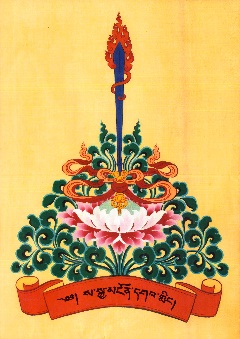 Alla Associazione SAKYA NGON GA LINGVia Tresanti 108, Loc. Tresanti50025 Montespertoli (FI)DOMANDA DI AMMISSIONE NELL’ASSOCIAZIONE SAKYA NGON GA LINGIl/La Sottoscritto/aCognome          __________________________________________________________Nome                __________________________________________________________Luogo di nascita ____________________________ data di nascita ______________C.F. __________________________________________Indirizzo di Residenza        ________________________________________________Città __________________________Prov.________________Cap_________________Tel.___________________________ e-mail ____________________________________Sito Web_________________________________________________________________Presa visione dello Statuto dell'Associazione Sakya Ngon Ga Ling, s'impegna al rispetto dei principi in essi contenuti e chiede di essere iscritta tra i Soci dell’Associazione stessa. Versamento in contanti della quota associativa annuale di € _______________.In fede._____________________, lì ___________________________                                                                                   _____________________________________                                                                                                                                                                                                      FirmaINFORMATIVA PRIVACY Caro socio/a,ai sensi degli art. 13 e 14 del Regolamento UE 2016/679 in materia di protezione dei dati personali (“GDPR”) ti informiamo di quanto segue.Finalità del trattamento e base giuridica. 
L’Associazione tratta i tuoi dati personali esclusivamente per lo svolgimento dell’attività istituzionale ed in particolare:per la gestione del rapporto associativo (invio della corrispondenza, convocazione alle sedute degli organi, procedure amministrative interne) e per l’organizzazione ed esecuzione del servizioper adempiere agli obblighi di legge (es. fiscali, assicurativi, ecc.) riferiti ai soci dell’Associazione;per l’invio (tramite posta, posta elettronica, newsletter o numero di cellulare o altri mezzi informatici) di comunicazioni legate all’attività e iniziative dell’Associazionein relazione alle immagini/video, per la pubblicazione nel sito dell’Associazione, sui social network dell’Associazione o su newsletter o su materiale cartaceo di promozione delle attività istituzionali dell’Associazione previo Tuo esplicito consensoin relazione alla foto personale, per l’inserimento nel tesserino di riconoscimentoper la partecipazione dei soci a corsi, incontri e iniziative e per l’organizzazione e gestione dei corsi  per analisi statistiche, anche in forma aggregata.La base giuridica del trattamento è rappresentata dalla richiesta di adesione e dal contratto associativo (art. 6 comma 1 lett. b GDPR), dal consenso al trattamento (art. 6 comma 1 lett. a – art. 9 comma 2 lett. a GDPR), dai contatti regolari con l’Associazione (art. 9 comma 2 lett. d GDPR), dagli obblighi legali a cui è tenuta l’Associazione (art. 6 comma 1 lett. c GDPR) Modalità e principi del trattamento. Il trattamento avverrà nel rispetto del GDPR e del D.Lgs. n. 196/03 (“Codice in materia di protezione dei dati personali”), nonché dei principi di liceità, correttezza e trasparenza, adeguatezza e pertinenza, con modalità cartacee ed informatiche, ad opera di persone autorizzate dall’Associazione e con l’adozione di misure adeguate di protezione, in modo da garantire la sicurezza e la riservatezza dei dati. Non verrà svolto alcun processo decisionale automatizzato.Necessità del conferimento. Il conferimento dei dati anagrafici e di contatto è necessario in quanto strettamente legato alla gestione del rapporto associativo. Il consenso all’utilizzo delle immagini/video e alla diffusione dei dati nel sito istituzionale e nelle altre modalità sopra descritte è facoltativo.Comunicazione dei dati e trasferimento all’estero dei dati. I dati potranno essere comunicati agli altri soci ai fini dell’organizzazione ed esecuzione del servizio. I dati potranno essere comunicati ai soggetti deputati allo svolgimento di attività a cui l’Associazione è tenuta in base ad obbligo di legge (commercialista, assicuratore, sistemista, ecc.) e a tutte quelle persone fisiche e/o giuridiche, pubbliche e/o private quando la comunicazione risulti necessaria o funzionale allo svolgimento dell’attività istituzionale (formatori, Enti Locali, ditte che curano la manutenzione informatica, società organizzatrici dei corsi, ecc.). I dati potranno essere trasferiti a destinatari con sede extra UE che hanno sottoscritto accordi diretti ad assicurare un livello di protezione adeguato dei dati personali, o comunque previa verifica che il destinatario garantisca adeguate misure di protezione. Ove necessario o opportuno, i soggetti cui vengono trasmessi i dati per lo svolgimento di attività per conto dell’Associazione saranno nominati Responsabili (esterni) del trattamento ai sensi dell’art. 28 GDPR.Periodo di conservazione dei dati. I dati saranno utilizzati dall’Associazione fino alla cessazione del rapporto associativo. Dopo tale data, saranno conservati per finalità di archivio, obblighi legali o contabili o fiscali o per esigenze di tutela dell’Associazione, con esclusione di comunicazioni a terzi e diffusione in ogni caso applicando i principi di proporzionalità e minimizzazione.Diritti dell’interessato. Nella qualità di interessato, Ti sono garantiti tutti i diritti specificati all’art. 15 - 20 GDPR, tra cui il diritto all’accesso, rettifica e cancellazione dei dati, il diritto di limitazione e opposizione al trattamento, il diritto di revocare il consenso al trattamento (senza pregiudizio per la liceità del trattamento basata sul consenso acquisito prima della revoca), nonché il di proporre reclamo al Garante per la Protezione dei dati personali qualora tu ritenga che il trattamento che ti riguarda violi il GDPR o la normativa italiana. I suddetti diritti possono essere esercitati mediante comunicazione scritta da inviare a mezzo posta elettronica, p.e.c. o fax, o a mezzo Raccomandata presso la sede dell’Associazione.Il Data Protection Officer (DPO) nominato dall’Associazione è _______________________, a cui ciascun interessato può scrivere, in relazione al trattamento dei dati svolto dall’Associazione e/o in relazione ai Suoi diritti, all’indirizzo ____________________________. Il DPO può essere altresì contattato telefonicamente tramite l’Associazione al numero ____________________.Titolare del trattamento. Il titolare del trattamento è l’Associazione _________________________________________, con sede in ________________________          tel. ________________________     email __________________________________ CONSENSO AL TRATTAMENTO DEI DATI PERSONALIIo sottoscritto/a, _________________________, nella qualità di interessato, letta la suddetta informativa resa ai sensi dell’art. 13 GDPR, autorizzo/do il consenso 
al trattamento dei miei dati personali, da svolgersi in conformità a quanto indicato nella suddetta informativa e nel rispetto delle disposizioni del GDPR e del D.Lgs. n. 196/03 (*)________________, lì __________________									          L’INTERESSATO /A (firma leggibile)	
										__________________alla diffusione del mio nome e cognome, della mia immagine o di video che mi riprendono nel sito istituzionale, nei social network (es. pagina Facebook, Instagram, Youtube) e sul materiale informativo cartaceo dell’Associazione, per soli fini di descrizione e promozione dell’attività istituzionale, nel rispetto delle disposizioni del GDPR e del D.Lgs. n. 196/03 e delle autorizzazioni/indicazioni della Commissione UE e del Garante per la Protezione dei Dati Personali (**)________________, lì __________________									          L’INTERESSATO/A (firma leggibile)                             __________________(*) Il consenso al trattamento è indispensabile ai fini del perseguimento delle finalità associative e quindi la mancata autorizzazione comporta l’impossibilità di perfezionare l’adesione o il mantenimento della qualifica di socio(**) Il consenso al trattamento è facoltativo